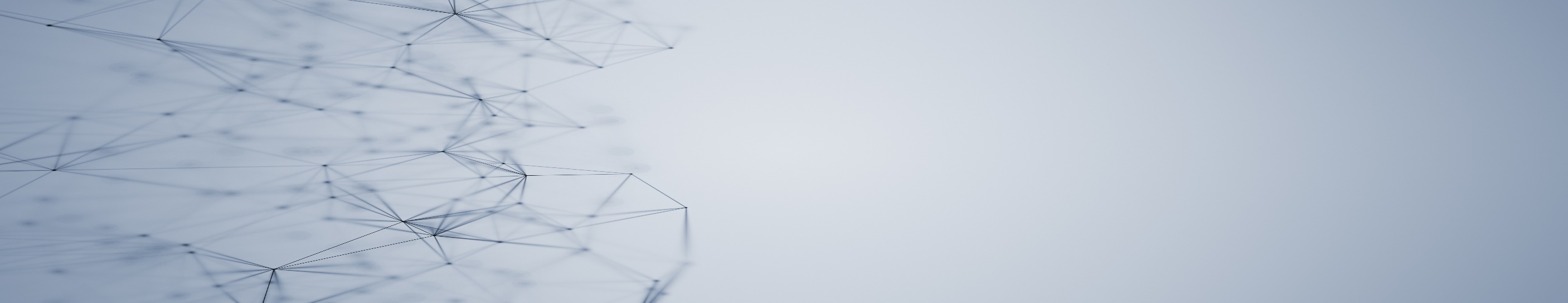 Overview: This module contains 1 exercise, #11, with 2 parts.When you have finished, email your supervisor your responses. Exercise #11 InstructionsPart 1: Contact Investigation Section of the CI TabCreate a new or open an existing patient file on a patient with a TB (2020 RVCT) investigation. Go into the TB investigation, and in the contact investigation tab add the following Exposure Location in the repeating block:Insert a screenshot. Review their screenshot; should look like this with the right address as 201 W Howard, and dates as per table above: 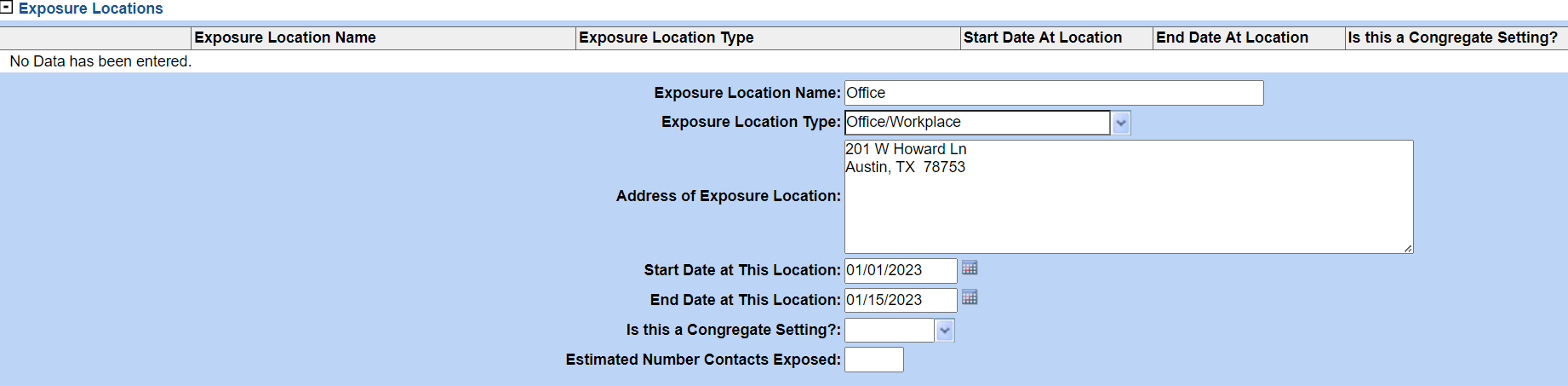 How would you edit the “Address of Exposure Location”? Describe or provide a screenshot of buttonClick inside the Address of Exposure Location box and delete what is needed and replace it with the correct information. Change the address to “202”. Provide a screenshot of results:Review screenshot with new address of 202. 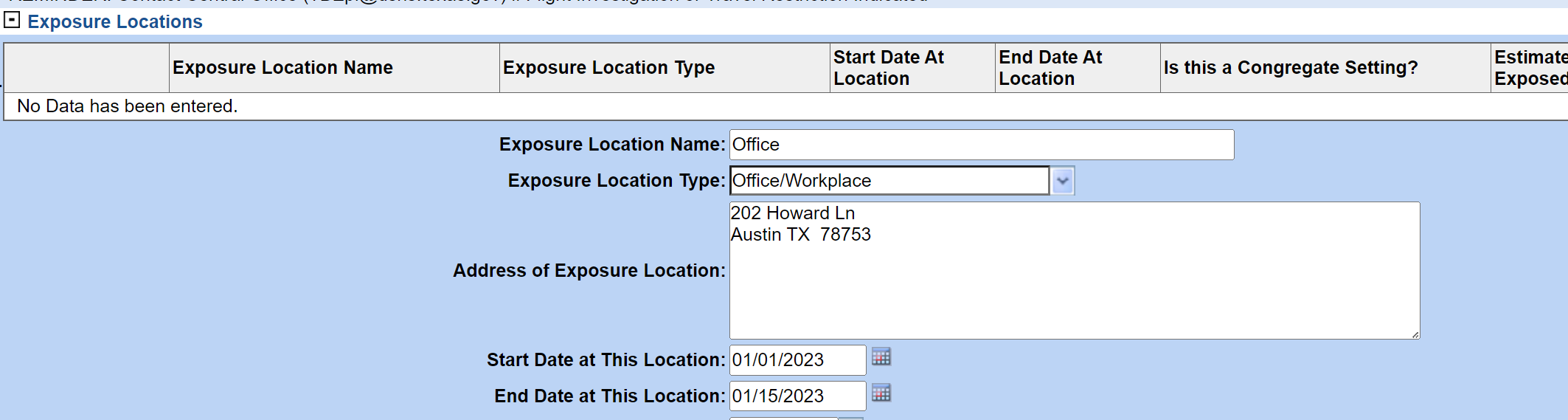 Part 2: TB Exposure Repeating Block section of the Contact Investigation TabThe patient used in part 1 was also named as a contact in a 2018 and 2020 contact investigation.   Enter the information for both the 2018 and 2020 contact investigations.2018 Information2020 Information Provide a screenshot in the TB Exposure Repeating Block of both the 2018 and 2020 contact investigation: Screenshot should look like this: 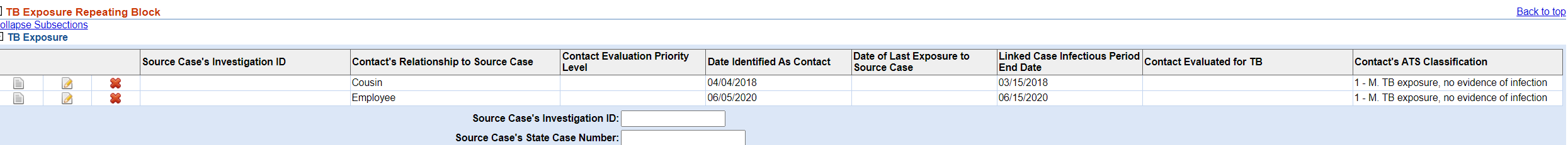 Exposure Location NameExposure Location TypeAddress of Exposure LocationStart Date at This LocationEnd Date at This LocationOfficeOffice/Workplace201 W Howard Ln, Austin TX 7875301/01/202301/15/2023Source Case State Case NumberContact Relationship to Source CaseDate Identified as ContactLinked Case Infection Period End DataContact ATS Classification2018-TX-000012345Cousin04/04/201803/15/20181 - M. TB exposure, no evidence of infectionSource Case State Case NumberContact Relationship to Source CaseDate Identified as ContactLinked Case Infection Period End DataContact ATS Classification2020-TX-000098765Employee06/05/202006/15/20201 - M. TB exposure, no evidence of infection